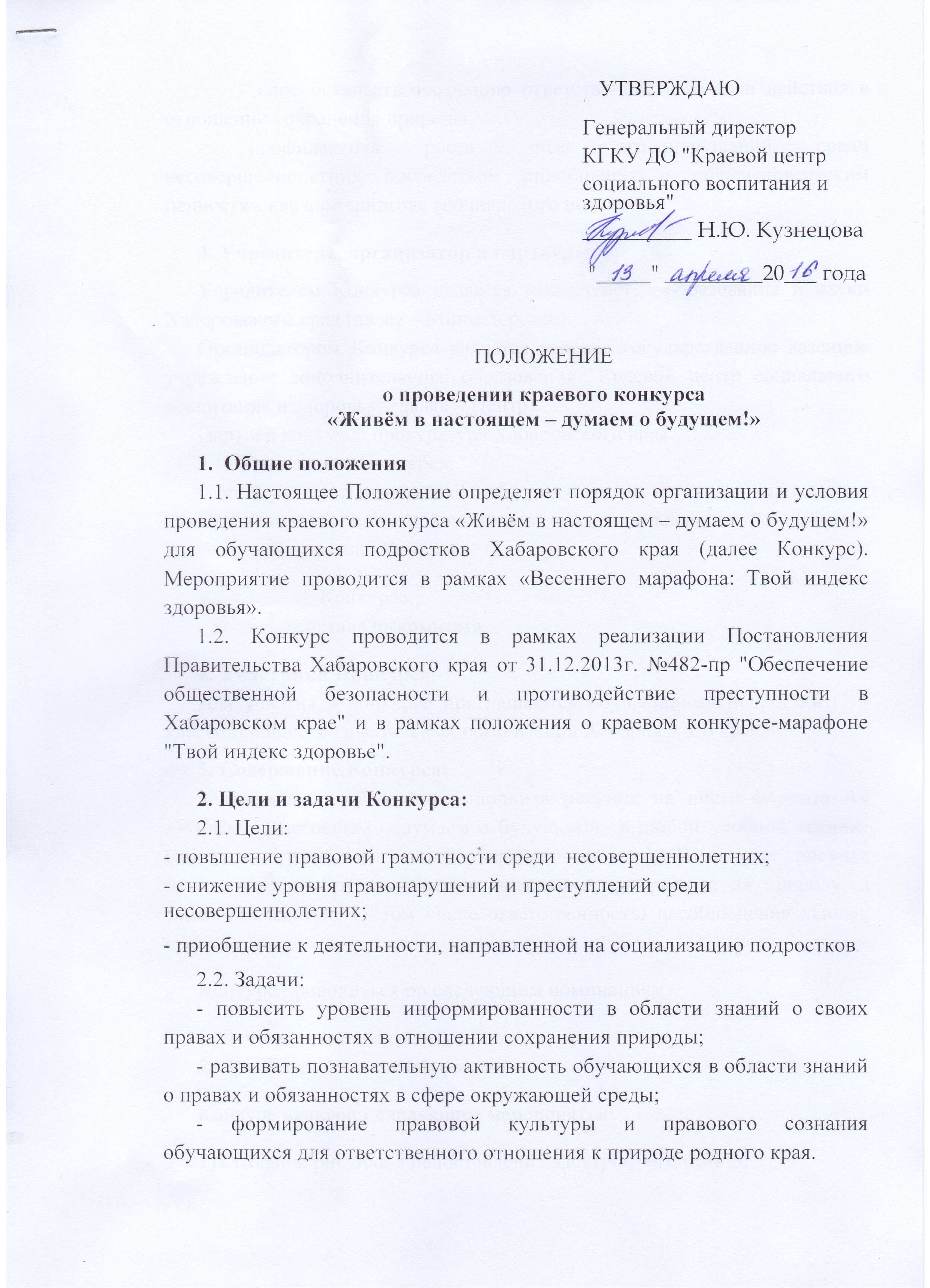          - способствовать осознанию ответственности за свои действия в отношении сохранения природы;- профилактика роста числа правонарушений среди несовершеннолетних посредством приобщения к общечеловеческим ценностям как альтернативе асоциального поведения.3. Учредитель, организатор и партнеры:Учредителем Конкурса является министерство образования и науки Хабаровского края (далее – Министерство).Организатором Конкурса является краевое государственное казенное учреждение дополнительного образования "Краевой центр социального воспитания и здоровья" (далее – Центр).Партнёр конкурса прокуратура Хабаровского края.3.1. Организатор Конкурса:- информирует участников об условиях и о сроках проведения Конкурса, осуществляет прием заявок, и даёт разъяснение по условиям участия и содержанию Конкурса.3.2. Партнер Конкурса:- входит в состав Оргкомитета.4. Участники Конкурса: Для участия в конкурсе приглашаются обучающиеся подростки (7-9 классов) общеобразовательных организаций Хабаровского края. 5. Содержание Конкурса: Участникам необходимо выполнить рисунок на листе формата А4 «Живём в настоящем – думаем о будущем!»  в любой удобной технике (акварель, гуашь, фломастер, карандаш и т.д.). В сюжете рисунка необходимо отобразить правила поведения при выходе на природу, а также последствия (в том числе ответственность) несоблюдения данных правил.Конкурс проводиться по следующим номинациям:Лучшее правовое содержание;Лучшее творческое оформление.Конкурс включает следующие мероприятия:Создание рисунка, предоставление электронного отчёта;Оценка отчета конкурсной комиссией (краевое государственное казенное учреждение дополнительного образования "Краевой центр социального воспитания и здоровья" совместно с представителем прокуратуры Хабаровского края)Подведение итогов конкурса, вручение дипломов.Требования к рисунку:Рисунок в любой удобной технике (акварель, гуашь, фломастер, карандаш и т.д.) на листе формата А4.Требования к отчету:  Электронный вариант (фото) в формате JPG.6. Сроки и этапы проведения Конкурса:-  с 18 по 22 апреля 2016 г. – подать заявку по телефону (4212) 57-74-47 или письменно по форме (Приложение 1) по адресу kontakt@kmsmpc.ru.– с 29 апреля по 13 мая 2016 г. – отправить фотоотчет на kontakt@kmsmpc.ru7. Подведение итогов Конкурса:  С 16 по 20 мая 2016 г. подведение итогов Конкурса. Фотоотчеты, представленные на конкурсе, оцениваются Оргкомитетом, в состав которого входят представители учредителя и партнеров конкурса. Авторы работ, получившие высшую оценку, объявляются победителями с вручением дипломов. Работы в дальнейшем будут использованы в печатной продукции Центра и Прокуратуры Хабаровского края.Все участники  Конкурса получат информационные наборы.Текущая информация и информация об итогах конкурса будет размещена на молодёжном портале "Совершенно несекретно" http:хабсекрет.рф.Приложение 1к положению о краевом конкурсеЗаявкана участие в краевом конкурсе "Живём в настоящем – думаем о будущем!"Наименование общеобразовательной организации _________________________________Контактные данные организации___________________________________							(адрес, телефон, эл.почта)Номинация конкурса_____________________________________________Руководитель			подпись			расшифровка подписи